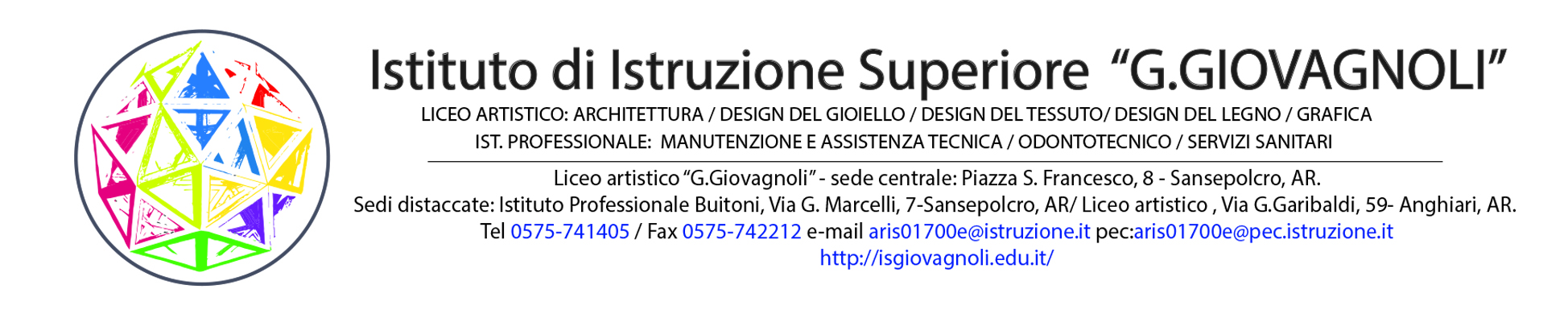 Al Dirigente ScolasticoIIS “G. Giovagnoli”Prof. Giuseppe De IasiOggetto:  Richiesta adesione Commissioni - A.S. 2020-2021Il/la sottoscritto/a _________________________________________________________________docente di _______________________________________________ in servizio  presso questo istituto chiede di  essere inserito nella/e seguente/i  Commissioni:  Commissione NIV (Rav-Pdm-Rs)   		        Commissione elettorale   Commissione orario   				         Commissione Intercultura         Commissione orientamentoData ________________________             	                                                                                                 Il Docente ___________________________________